28 апреля отмечается Всемирный день охраны труда как международный день памяти рабочих, погибших или получивших травмы на рабочем месте.Коллектив нашего детского сада поддержал инициативу Новочеркасской городской организации Общероссийского Профсоюза образования и присоединился к проведению Всемирного дня охраны труда на тему: «Влияние изменения климата на безопасность и гигиену труда».Председатель ППО детского сада Каркушко Светлана организовала и провела для коллег информационно-разъяснительную кампанию, тематический круглый стол, собеседование по вопросам, связанным с улучшением профилактической работы по обеспечению охраны труда и здоровья работников образования и подготовила специальные выпуски наглядной агитации по охране труда. Актуализирован стенд по охране труда учреждения.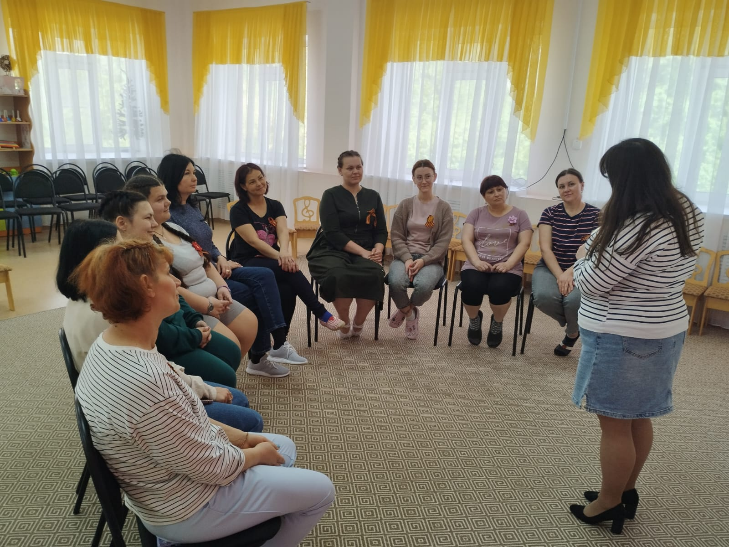 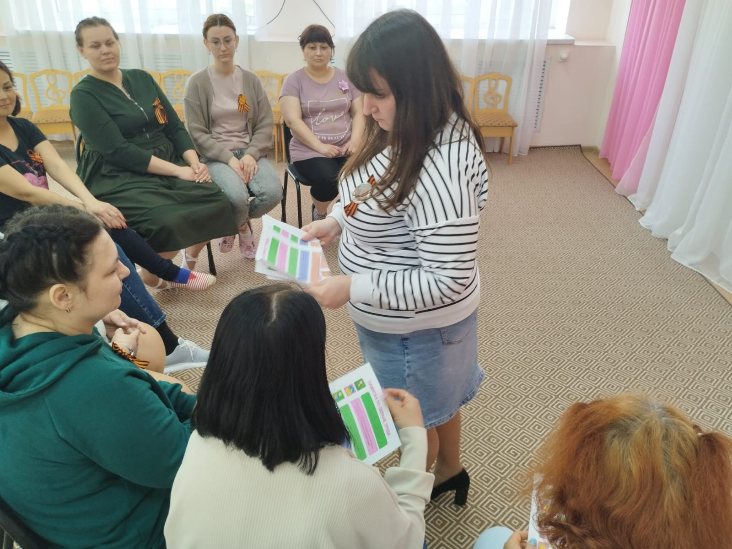 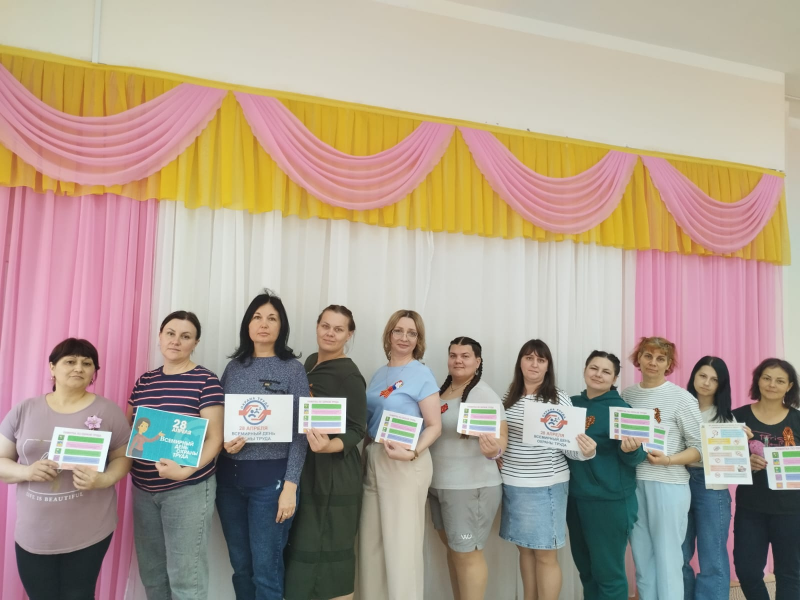 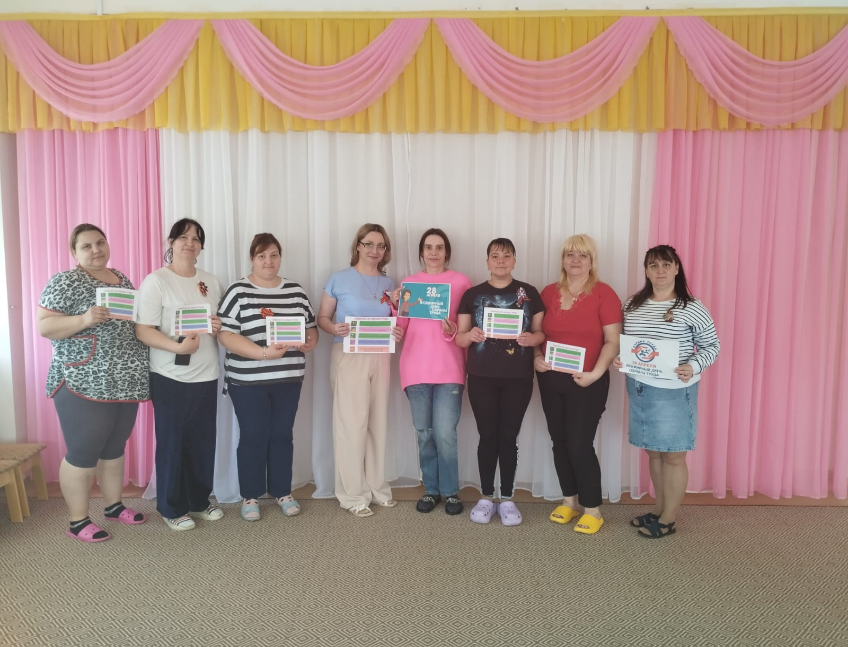 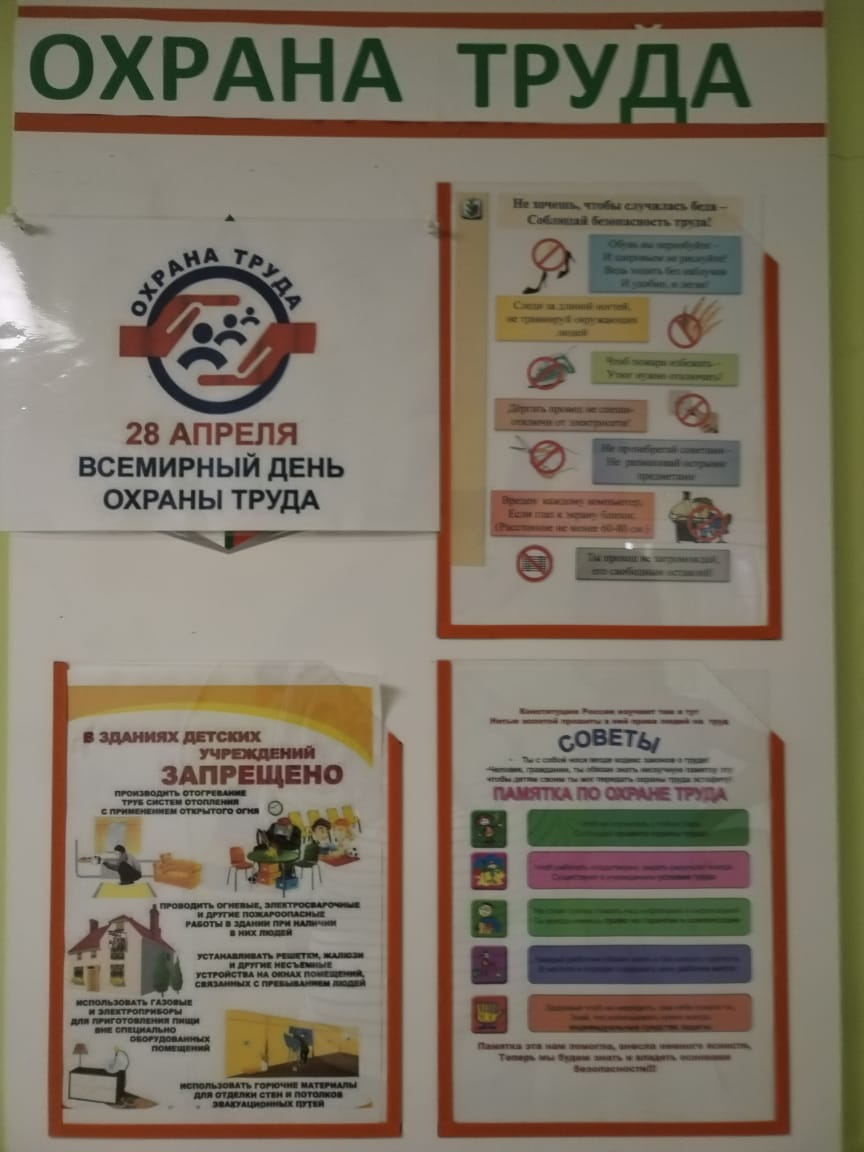 